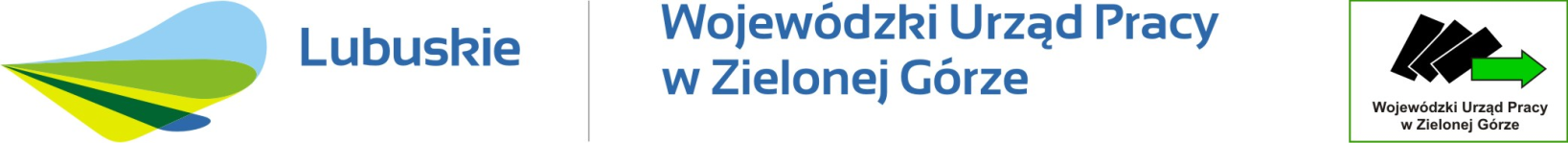 Bezrobotne kobiety 
na lubuskim rynku pracy 
w I półroczu 2016 roku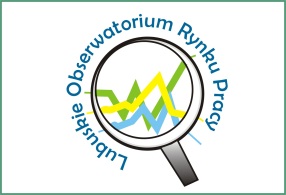 Zielona Góra, październik 2016 rokuWprowadzenieAnaliza „Bezrobotne kobiety na lubuskim rynku pracy” przygotowana została po raz kolejny przez Obserwatorium Rynku Pracy  Wojewódzkiego Urzędu Pracy w Zielonej Górze. Celem niniejszej analizy jest rozpoznanie sytuacji kobiet, ale także mężczyzn na lubuskim rynku pracy w I półroczu 2016 roku oraz pokazanie zmian zachodzących w strukturze bezrobotnych z uwzględnieniem kategorii płci. Tak jak w poprzednich publikacjach, materiał ten zawiera informacje analityczno – statystyczne, dotyczące sytuacji zarówno kobiet, jak i mężczyzn na rynku pracy w regionie. Przedstawione zostały informacje o stanie i strukturze bezrobocia, aktywności w poszukiwaniu pracy z uwzględnieniem podobieństw i różnic, charakterystycznych dla poszczególnych płci. Autorzy za pomocą cyklicznych analiz pragną przybliżyć i szczegółowiej zapoznać osoby zajmujące się problemami rynku pracy z trendami odnośnie  bezrobocia kobiet, jak i mężczyzn na lubuskim rynku pracy. Materiał ten może również inspirować projektodawców zamierzających aplikować o środki  
z Europejskiego Funduszu Społecznego do opracowywania programów poprawiających pozycję poszczególnych grup kobiet i mężczyzn na lubuskim rynku pracy.W zakresie informacji o strukturze i aktywizacji bezrobotnych kobiet i mężczyzn wykorzystano dane ze sprawozdawczości sporządzonej przez powiatowe urzędy pracy w ramach realizacji rozporządzania Rady Ministrów w sprawie programu badań statystycznych statystyki publicznej.Opracowanie zawiera część opisową oraz zestawienie danych w ujęciu tabelarycznym.Bezrobocie rejestrowaneNa koniec czerwca 2016 roku w rejestrach powiatowych urzędów pracy województwa lubuskiego odnotowano 33.449 bezrobotnych, w tym 18.251 kobiet. W porównaniu z analogicznym okresem roku poprzedniego nastąpił zarówno spadek liczby bezrobotnych ogółem (o 8.016 osób), jak i liczby kobiet (o 4.225 osób).Tabela 1. Liczba bezrobotnych ogółem, w tym kobiet według powiatów – stan na 30 czerwca danego rokuŹródło: opracowanie własne na podstawie danych z powiatowych urzędów pracy.Sytuacja bezrobotnych w poszczególnych powiatach w omawianym półroczu nie odznaczała się zróżnicowaniem. We wszystkich powiatach województwa lubuskiego odnotowano zmniejszenie liczby bezrobotnych ogółem, jak również wśród kobiet. Największy spadek liczby bezrobotnych kobiet miał miejsce w powiatach: zielonogórskim (spadek o 622 osoby), żarskim (spadek o 593 osoby) oraz nowosolskim (spadek o 514 osób). Najmniejszy spadek miał miejsce w powiecie wschowskim, gdzie wyniósł 64 osoby.Bezrobotne kobiety w czerwcu 2016 r. stanowiły 54,6% ogółu bezrobotnych. Porównując do czerwca 2015 r. nastąpił wzrost odsetka o 0,4 punktu procentowego. Podobnie jak w roku poprzednim nie zmieniła się liczba powiatów, w których kobiety stanowiły mniej niż 50% ogółu bezrobotnych. Były to powiaty: słubicki (45,4%) oraz sulęciński (48,0%). Tabela 2. Udział kobiet wśród bezrobotnych ogółem według powiatów – stan na koniec czerwca danego rokuŹródło: opracowanie własne na podstawie danych z powiatowych urzędów pracy.W I półroczu 2016 roku odnotowano spadek skali napływu bezrobotnych ogółem (o 3.279 osób w porównaniu z I półroczem 2015 roku), w tym także bezrobotnych kobiet (odpowiednio o 1.488 osób). Tabela 3. Napływ bezrobotnych ogółem, w tym kobiet według powiatów – I półrocze danego rokuŹródło: opracowanie własne na podstawie danych z powiatowych urzędów pracy.Spadek napływu bezrobotnych zarówno ogółem, jak wśród kobiet wystąpił w 13 powiatach.  Największy w powiecie: międzyrzeckim (spadek o 430 osób) oraz żarskim (spadek o 248 kobiet). Analizując napływ bezrobotnych w I półroczu 2016 roku odsetek kobiet nie przekroczył 50%. W I półroczu 2015 roku tylko w powiecie żarskim przekroczył 50%. Tabela 4. Udział kobiet w napływie ogółem według powiatów – I półrocze danego rokuŹródło: opracowanie własne na podstawie danych z powiatowych urzędów pracy.Tabela 5. Bezrobotni poprzednio pracujący i dotychczas niepracujący zarejestrowani w okresie sprawozdawczym według płci – I półrocze danego rokuŹródło: opracowanie własne na podstawie danych z powiatowych urzędów pracy.Okres od stycznia do czerwca 2016 r. przyniósł w przypadku kobiet spadek napływu do bezrobocia o 1.488 osób, zaś wśród mężczyzn o 1.791 osób. Spadła liczba osób zwolnionych z przyczyn dotyczących zakładu pracy. Liczba rejestrujących się kobiet zmniejszyła się o 423 osoby, wśród mężczyzn – o 340 osób. Osoby zwolnione z przyczyn dotyczących zakładów pracy stanowiły w I półroczu 2016 roku 4,4% ogółu napływu do bezrobocia. Odsetek ten w przypadku kobiet stanowił 4,9%, natomiast wśród mężczyzn 3,9%.Tabela 6. Struktura wg płci bezrobotnych poprzednio pracujących i dotychczas niepracujących zarejestrowanych w okresie sprawozdawczym – I półrocze danego rokuŹródło: opracowanie własne na podstawie danych z powiatowych urzędów pracy.W I półroczu 2015 roku, podobnie do analogicznego okresu roku poprzedniego, przewaga mężczyzn wystąpiła wśród rejestracji osób poprzednio pracujących oraz osób dotychczas niepracujących, zaś kobiet – osób zwolnionych z przyczyn dotyczących zakładu pracy.W okresie sześciu miesięcy 2016 roku wyrejestrowano łącznie 39.609 osób, czyli o 3.030 osób mniej niż w analogicznym okresie 2015 roku. W tym samym okresie wyrejestrowano o 980 kobiet mniej niż w roku poprzednim.Tabela 7. Odpływ bezrobotnych, w tym kobiet, według powiatów – I półrocze danego rokuŹródło: opracowanie własne na podstawie danych z powiatowych urzędów pracy.W 13 powiatach odnotowano spadek odpływu bezrobotnych ogółem, w tym największy w powiecie międzyrzeckim (spadek o 543 osoby). Również w tym samym okresie odnotowano spadek odpływu bezrobotnych kobiet w 9 powiatach, przy czym największy w powiecie żarskim (spadek o 240 osób).Tabela 8. Udział kobiet w odpływie ogółem – I półrocze danego rokuŹródło: opracowanie własne na podstawie danych z powiatowych urzędów pracy.W omawianym półroczu odsetek kobiet stanowiących większość w odpływie ogółem wystąpił w 3 powiatach, rok wcześniej nie wystąpił w żadnym powiecie.Główną przyczyną wyłączeń z rejestru osób bezrobotnych, stanowiących ponad 1/3 wyłączeń, było podjęcie pracy niesubsydiowanej (38,4% wyłączeń), drugą najczęstszą przyczyną było niepotwierdzenie gotowości do pracy lub odmowa bez uzasadnionej przyczyny przyjęcia propozycji zatrudnienia (łącznie odpowiednio 20,9%). Przyczyny wyłączeń w I półroczu 2016 r. w przypadku kobiet i mężczyzn nieznacznie różnią się. W przypadku kobiet głównymi przyczynami były: podjęcie pracy niesubsydiowanej (40,1%), niepotwierdzenie gotowości do pracy (14,7%) i rozpoczęcie stażu (11,6%). Dla mężczyzn głównymi przyczynami były: podjęcie pracy niesubsydiowanej (36,9%), niepotwierdzenie gotowości do pracy (20,5%) oraz podjęcie pracy subsydiowanej (9,5%). Szczegółowe zestawienie przyczyn wyłączeń z ewidencji osób bezrobotnych przedstawia tabela poniżej.Tabela 9. Przyczyny wyłączeń z rejestru osób bezrobotnych według płci – I półrocze danego rokuŹródło: opracowanie własne na podstawie danych z powiatowych urzędów pracy.Struktura bezrobotnychStruktury bezrobotnych kobiet i mężczyzn, w porównaniu do poprzedniego roku nie zmieniły się. Jednocześnie nie były jednakowe, struktury bezrobotnych kobiet różniły się od struktur bezrobotnych mężczyzn. Biorąc pod uwagę wiek większy udział w strukturze kobiet, niż w strukturze mężczyzn, wystąpił w kategorii wiekowej 18-44 lata, mniejszy zaś w kategorii – 45-64 lata. Największy odsetek wśród kobiet  stanowiły osoby w przedziale wiekowym 25 – 34 lata, natomiast wśród mężczyzn – 35-54 lata.Wykres 1. Struktura bezrobotnych kobiet i mężczyzn według wieku – stan na 30.06.2016 rokuŹródło: opracowanie własne na podstawie danych z powiatowych urzędów pracy.W przypadku wykształcenia większy udział w strukturze kobiet, niż w strukturze mężczyzn, był w przypadku wykształcenia wyższego, policealnego i średniego zawodowego oraz średniego ogólnokształcącego, mniejszy zaś – wykształcenia zasadniczego zawodowego oraz gimnazjalnego i poniżej.Wykres 2. Struktura bezrobotnych kobiet i mężczyzn według wykształcenia – stan na 30.06.2016 rokuŹródło: opracowanie własne na podstawie danych z powiatowych urzędów pracy.Większy udział w strukturze kobiet, niż w strukturze mężczyzn, odnotowano dla osób nie posiadających stażu pracy lub krótki staż pracy (głównie do 10 lat), mniejszy zaś – w przypadku osób ze stażem pracy powyżej 10 lat.Wykres 3. Struktura bezrobotnych kobiet i mężczyzn według stażu pracy – stan na 30.06.2016 rokuŹródło: opracowanie własne na podstawie danych z powiatowych urzędów pracy.Większy udział w strukturze mężczyzn, niż w strukturze kobiet, wystąpił wśród osób, które pozostają bez pracy do 6 miesięcy, mniejszy zaś w grupie osób przebywających bez pracy powyżej 6 miesięcy.Wykres 4. Struktura bezrobotnych kobiet i mężczyzn według czasu pozostawania bez pracy 
– stan na 30.06.2016 rokuŹródło: opracowanie własne na podstawie danych z powiatowych urzędów pracy.W porównaniu z analogicznym okresem roku poprzedniego spadła zarówno liczba bezrobotnych kobiet o 4.225 osoby, jak i  mężczyzn o 3.791.Tabela 10. Wzrost/spadek liczby bezrobotnych na koniec I półrocza 2016 roku w porównaniu z analogicznym okresem roku poprzedniego według płciŹródło: opracowanie własne na podstawie danych z powiatowych urzędów pracy.W analizowanym półroczu panował trend spadkowy wśród kobiet i mężczyzn z uwzględnieniem wieku, wykształcenia, stażu pracy i czasu pozostawania bez pracy. Wyjątek stanowią wśród kobiet osoby powyżej 60 roku życia, gdzie zauważalny był wzrost. Swego rodzaju wyznacznikiem sytuacji osób na rynku pracy jest odsetek osób długotrwale bezrobotnych w danej grupie. Problem ten przedstawiają poniższe wykresy.Wykres 5. Odsetek osób poszukujących pracy powyżej 12 miesięcy według wieku i płci – stan na koniec czerwca 2016 rokuŹródło: opracowanie własne na podstawie danych z powiatowych urzędów pracy.Wykres 6. Odsetek osób poszukujących pracy powyżej 12 miesięcy według wykształcenia i płci – stan na koniec czerwca 2016 rokuŹródło: opracowanie własne na podstawie danych z powiatowych urzędów pracy.Wykres 7. Odsetek osób poszukujących pracy powyżej 12 miesięcy według stażu pracy i płci – stan na koniec czerwca 2016 rokuŹródło: opracowanie własne na podstawie danych z powiatowych urzędów pracy.W większości grup wśród bezrobotnych kobiet odnotowano wyższe odsetki osób poszukujących pracy powyżej 12 miesięcy, niż wśród bezrobotnych mężczyzn. Wyjątek stanowiły tylko osoby posiadające staż pracy większy niż 20 lat.Bezrobotni w szczególnej sytuacji na rynku pracyNa koniec czerwca 2016 roku liczba bezrobotnych w szczególnej sytuacji na rynku pracy, w porównaniu z analogicznym okresem roku poprzedniego, spadła o 8.016 osób. Przy czym, uwzględniając podział ze względu na płeć odnotowano spadek w tej kategorii bezrobotnych, wśród kobiet o 4.225 osób, wśród mężczyzn o 3.791 osób.Tabela 11. Bezrobotni w szczególnej sytuacji na rynku pracy według płci – stan na koniec I półrocza danego rokuŹródło: opracowanie własne na podstawie danych z powiatowych urzędów pracy.Spadek liczby bezrobotnych kobiet, jak i mężczyzn odnotowano we wszystkich grupach bezrobotnych w szczególnej sytuacji na rynku pracy.Przewagę kobiet, zarówno w I półroczu 2015 roku, jak i w I półroczu 2016 roku, odnotowano w następujących 7 grupach: osoby do 30 roku życia, w tym do 25 roku życia, długotrwale bezrobotni, korzystający ze świadczeń z pomocy społecznej, posiadający co najmniej jedno dziecko do 6 roku życia, posiadający co najmniej jedno dziecko niepełnosprawne do 18 roku życia, niepełnosprawni.Tabela 12. Struktura według płci bezrobotnych w szczególnej sytuacji na rynku pracy 
– stan na koniec I półrocza danego rokuŹródło: opracowanie własne na podstawie danych z powiatowych urzędów pracy.Porównując I półrocze 2016 r., do I półrocza 2015 r. nie odnotowano zmiany w grupach, w których mężczyźni przeważali. Była to grupa: osoby powyżej 50 roku życia.Bezrobotni według zawoduPodobnie jak w latach poprzednich wystąpiło zróżnicowanie bezrobotnych w zawodach biorąc pod uwagę płeć. Odnotowano zawody typowo kobiece, jak również i męskie. Zdecydowaną przewagę bezrobotnych kobiet (powyżej 95%) odnotowano w następujących zawodach: sekretarka, kosmetyczka, technik technologii odzieży, szwaczka ręczna, sprzątaczka biurowa, fryzjer, księgowy, tkacz, krawiec, sprzedawca w branży spożywczej.Tabela 13. Bezrobotni według zawodu, w tym kobiety – stan na koniec I półrocza danego rokuŹródło: opracowanie własne na podstawie danych z powiatowych urzędów pracy.Uwaga: Tabela obejmuje zawody, w których odnotowano przynajmniej 100 bezrobotnych na koniec danego okresu sprawozdawczego. Kolory oznaczają: zielony – największe wartości, żółty – pośrednie, zaś czerwony – najmniejsze. Kolor akwamaryna – zawód, w którym odnotowano w przynajmniej jednym okresie sprawozdawczym większość kobiet.Zawodami typowo męskimi w omawianym półroczu były następujące zawody: betoniarz, drwal/ pilarz, kierowca ciągnika rolniczego, mechanik samochodów osobowych, hydraulik, kierowca samochodu ciężarowego, stolarz budowlany, murarz, pomocniczy robotnik budowlany, mechanik pojazdów samochodowych. Zróżnicowanie bezrobocia kobiet w wymiarze lokalnymUdział kobiet w ogółem zarejestrowanych bezrobotnych w powiatach różnicuje się biorąc pod uwagę poszczególne gminy.Tabela 14. Udział kobiet wśród bezrobotnych ogółem według gmin – stan na koniec czerwca 2016 rokuŹródło: opracowanie własne na podstawie danych z powiatowych urzędów pracy.Uwaga: Kolory oznaczają: zielony – najmniejsze wartości, żółty – pośrednie, zaś czerwony – największe.W I półroczu 2016 roku we wszystkich gminach województwa lubuskiego odsetek kobiet bezrobotnych wśród ogółu przekroczył próg 40,0%.Najniższy udział kobiet zarejestrowano w gminie Ośno Lubuskie (41,9%). Przykładem powiatu o dużym zróżnicowaniu jest powiat żagański, gdzie odsetek kobiet wśród bezrobotnych ogółem wynosił na koniec czerwca 2016 roku 55,4%. Rozpiętość między najniższym udziałem kobiet (Małomice – 46,4%), a najwyższym (Gozdnica – 70,1%) wyniosła 23,7 punktu procentowego. PodsumowanieKoniec czerwca 2016 roku przyniósł wyraźny spadek liczby bezrobotnych ogółem o 8.016 osób (stan na koniec czerwca – 33.449). Liczba bezrobotnych kobiet także uległa zmniejszeniu –  spadek o 4.225 osób (stan na koniec czerwca 18.251). Spadek liczby kobiet nie przełożył się na spadek udziału kobiet w ogółem bezrobotnych, wręcz przeciwnie nastąpił wzrost o 0,4 punktu procentowego (I półrocze 2015 r. – 54,2% kobiet do ogółu bezrobotnych, I półrocze 2016 r. – 54,6%).We wszystkich powiatach odnotowano zmniejszenie liczby bezrobotnych ogółem, jak  również wśród kobiet.Na koniec czerwca 2016 roku udział bezrobotnych kobiet mniejszy niż 50% wystąpił w dwóch powiatach. Były to powiaty: słubicki, sulęciński. W roku wcześniejszym odsetek niższy niż 50% był również w 2 powiatach.Analizując strukturę napływu i odpływu bezrobotnych kobiet w I półroczu 2016 roku, nie odnotowano w napływie odsetka kobiet przekraczającego 50%. W odpływie bezrobotnych kobiet odsetek ten został przekroczony w powiecie: gorzowskim (ziemskim) – 51,6%, żagańskim – 50,0%, żarskim – 51,0%.  Głównymi przyczynami wyłączeń wśród kobiet i mężczyzn były: podjęcie pracy niesubsydiowanej (odpowiednio 40,1% i 36,9%) oraz niepotwierdzenie gotowości do pracy (odpowiednio 14,7% i 20,5%). Trzecią najczęstszą przyczyną wśród kobiet było rozpoczęcie stażu – 11,6%, u mężczyzn – podjęcie pracy subsydiowanej – 9,5%.Struktury bezrobotnych kobiet i mężczyzn nie były jednakowe. Większy udział w strukturze kobiet, niż w strukturze mężczyzn, wystąpił:w kategorii wiekowej 18 – 44 lata,z wykształceniem wyższym, policealnym i średnim zawodowym oraz średnim ogólnokształcącym,głównie dla osób bez stażu pracy lub ze stażem pracy do 10 lat,przebywających bez pracy powyżej 6 miesięcy. W większości grup wśród bezrobotnych kobiet odnotowano wyższe odsetki osób poszukujących pracy powyżej 12 miesięcy. Wyjątek stanowiły osoby posiadające staż pracy większy niż 20 lat.Przewagę kobiet w I półroczu 2016 roku, odnotowano w następujących grupach bezrobotnych w szczególnej sytuacji na rynku pracy: osoby do 30 roku życia, w tym do 25 roku życia, długotrwale bezrobotne, korzystające ze świadczeń z pomocy społecznej, posiadający co najmniej jedno dziecko do 6 roku życia, posiadający co najmniej jedno dziecko niepełnosprawne do 18 roku życia,  niepełnosprawni. Przewaga mężczyzn wystąpiła natomiast w grupie osób powyżej 50 roku życia.Podobnie jak w latach poprzednich wystąpiło zróżnicowanie bezrobotnych w zawodach biorąc pod uwagę płeć. Odnotowano zawody typowo kobiece, jak również i męskie. Zdecydowaną przewagę bezrobotnych kobiet (powyżej 95%) odnotowano w następujących zawodach: sekretarka, kosmetyczka, technik technologii odzieży, szwaczka ręczna, sprzątaczka biurowa, fryzjer, księgowy, tkacz, krawiec, sprzedawca w branży spożywczej. Równocześnie w I półroczu 2016 roku nie odnotowano kobiet w następujących zawodach: betoniarz, drwal/ pilarz, kierowca ciągnika rolniczego, mechanik samochodów osobowych, hydraulik, kierowca samochodu ciężarowego, stolarz budowlany, murarz, pomocniczy robotnik budowlany, mechanik pojazdów samochodowych.Aneks statystycznyTabela 1. Struktura bezrobotnych w I półroczu 2016 rokuŹródło: sprawozdania MPiPS-01 powiatowych urzędów pracy.Uwaga: numeracja wierszy i kolumn zaczerpnięta ze wzoru sprawozdania MPiPS-01.Tabela 2. Bilans bezrobotnych w I półroczu 2016 rokuŹródło: sprawozdania MPiPS-01 powiatowych urzędów pracy.Uwaga: numeracja wierszy i kolumn zaczerpnięta ze wzoru sprawozdania MPiPS-01.Tabela 3. Bilans wybranych kategorii bezrobotnych, będących w szczególnej sytuacji na rynku pracy w I półroczu 2016 rokuŹródło: sprawozdania MPiPS-01 powiatowych urzędów pracy.Uwaga: numeracja wierszy i kolumn zaczerpnięta ze wzoru sprawozdania MPiPS-01. Tabela 4. Struktura bezrobotnych według czasu pozostawania bez pracy, wieku, wykształcenia i stażu pracy w I półroczu 2016 rokuŹródło: załącznik nr 1 do sprawozdania MPiPS-01 powiatowych urzędów pracy.Uwaga: numeracja wierszy i kolumn zaczerpnięta ze wzoru załącznika nr 1 do sprawozdania MPiPS-01.Tabela 5. Struktura bezrobotnych kobiet według czasu pozostawania bez pracy, wieku, wykształcenia i stażu pracy w I półroczu 2016 rokuŹródło: załącznik nr 1 do sprawozdania MPiPS-01 powiatowych urzędów pracy.Uwaga: numeracja wierszy i kolumn zaczerpnięta ze wzoru załącznika nr 1 do sprawozdania MPiPS-01.Tabela 6. Wybrane kategorie bezrobotnych (w tym kobiety) według gmin – stan na 30.06.2016 r.Źródło: Opracowanie własne na podstawie informacji dodatkowych z powiatowych urzędów pracy.Uwaga: Kolory oznaczają: zielony – najmniejsze wartości, żółty – pośrednie, zaś czerwony – największe.powiaty2015201520162016Różnica 2016/2015 - liczbaRóżnica 2016/2015 - liczbapowiatybezrobotni ogółemw tym kobietybezrobotni ogółemw tym kobietybezrobotni ogółemw tym kobietygorzowski210411111873981-231-130Gorzów Wielkopolski3067163926281384-439-255krośnieński2925163425351383-390-251międzyrzecki3528181129551561-573-250nowosolski5058283940042325-1054-514słubicki1116542769349-347-193strzelecko-drezdenecki3319185026751549-644-301sulęciński14056661158556-247-110świebodziński208710721780940-307-132wschowski15459211431857-114-64zielonogórski3087170525611404-526-301Zielona Góra4517242033321798-1185-622żagański4105225531501746-955-509żarski3602201125981418-1004-593Razem41465224763344918251-8016-4225powiatyUdział kobiet w ogółemUdział kobiet w ogółempowiaty20152016gorzowski52,8%52,4%Gorzów Wielkopolski53,4%52,7%krośnieński55,9%54,6%międzyrzecki51,3%52,8%nowosolski56,1%58,1%słubicki48,6%45,4%strzelecko-drezdenecki55,7%57,9%sulęciński47,4%48,0%świebodziński51,4%52,8%wschowski59,6%59,9%zielonogórski55,2%54,8%Zielona Góra53,6%54,0%żagański54,9%55,4%żarski55,8%54,6%Razem54,2%54,6%powiaty2015201520162016Różnica 2016/2015 - liczbaRóżnica 2016/2015 - liczbapowiatyogółemw tym kobietyogółemw tym kobietybezrobotni ogółemw tym kobietygorzowski216010451985980-175-65Gorzów Wielkopolski3914174836761693-238-55krośnieński236610402194935-172-105międzyrzecki2841131824111145-430-173nowosolski3493162032861530-207-90słubicki14966661140492-356-174strzelecko-drezdenecki2707130626031254-104-52sulęciński14396181189523-250-95świebodziński1797814187693179117wschowski13906021240563-150-39zielonogórski2547120922491018-298-191Zielona Góra3868192835761724-292-204żagański3343162530581511-285-114żarski3628185032271602-401-248Razem36989173893371015901-3279-1488PowiatyUdział kobiet w ogółemUdział kobiet w ogółemPowiaty20152016gorzowski48,4%49,4%Gorzów Wielkopolski44,7%46,1%krośnieński44,0%42,6%międzyrzecki46,4%47,5%nowosolski46,4%46,6%słubicki44,5%43,2%strzelecko-drezdenecki48,2%48,2%sulęciński42,9%44,0%świebodziński45,3%49,6%wschowski43,3%45,4%zielonogórski47,5%45,3%Zielona Góra49,8%48,2%żagański48,6%49,4%żarski51,0%49,6%Razem47,0%47,2%WyszczególnienieWyszczególnienie201520152015201620162016WyszczególnienieWyszczególnienieogółemw tym kobietyw tym mężczyźniogółemw tym kobietyw tym mężczyźniBezrobotni zarejestrowani w okresie sprawozdawczymBezrobotni zarejestrowani w okresie sprawozdawczym369891738919600337101590117809z tego osobypoprzednio pracujące310081444616562287491352115228z tego osobyw tym zwolnione z przyczyn dotyczących zakładu pracy2242120610361479783696z tego osobydotychczas niepracujące598829433045496123802581WyszczególnienieWyszczególnienie201520152015201620162016WyszczególnienieWyszczególnienieogółemw tym kobietyw tym mężczyźniogółemw tym kobietyw tym mężczyźniBezrobotni zarejestrowani w okresie sprawozdawczymBezrobotni zarejestrowani w okresie sprawozdawczym100,0%36,2%63,8%100,0%47,2%52,8%z tego osobypoprzednio pracujące100,0%46,6%53,4%100,0%47,0%53,0%z tego osobyw tym zwolnione z przyczyn dotyczących zakładu pracy100,0%53,8%46,2%100,0%52,9%47,1%z tego osobydotychczas niepracujące100,0%49,1%50,9%100,0%48,0%52,0%powiaty2015201520162016Różnica 2016/2015- liczbaRóżnica 2016/2015- liczbapowiatyogółemw tym kobietyogółemw tym kobietybezrobotni ogółemw tym kobietygorzowski2211108021141090-9710Gorzów Wielkopolski4225192639661813-259-113krośnieński2691117025921153-99-17międzyrzecki3294150427511270-543-234nowosolski4408202243402069-6847słubicki16377011360610-277-91strzelecko-drezdenecki2988140030321407447sulęciński15686861367594-201-92świebodziński209695122391117143166wschowski16576831414656-243-27zielonogórski2938143225811225-357-207Zielona Góra4379208942472096-1327żagański4170207437541878-416-196żarski4377217538521935-525-240Razem42639198933960918913-3030-980PowiatyUdział kobiet w ogółemUdział kobiet w ogółemPowiaty20152016gorzowski48,8%51,6%Gorzów Wielkopolski45,6%45,7%krośnieński43,5%44,5%międzyrzecki45,7%46,2%nowosolski45,9%47,7%słubicki42,8%44,9%strzelecko-drezdenecki46,9%46,4%sulęciński43,8%43,5%świebodziński45,4%49,9%wschowski41,2%46,4%zielonogórski48,7%47,5%Zielona Góra47,7%49,4%żagański49,7%50,0%żarski49,7%50,2%Razem46,7%47,7%WyszczególnienieWyszczególnienieWyszczególnienieWyszczególnienie201520152015201620162016WyszczególnienieWyszczególnienieWyszczególnienieWyszczególnienieogółemw tym kobietyw tym mężczyźniogółemw tym kobietyw tym mężczyźniOsoby wyłączone z ewidencji bezrobotnych w okresie sprawozdawczymOsoby wyłączone z ewidencji bezrobotnych w okresie sprawozdawczymOsoby wyłączone z ewidencji bezrobotnych w okresie sprawozdawczymOsoby wyłączone z ewidencji bezrobotnych w okresie sprawozdawczym426391989322746396091891320696z tego z przyczynpodjęcia pracy w okresie sprawozdawczympodjęcia pracy w okresie sprawozdawczympodjęcia pracy w okresie sprawozdawczym19199945297471892893119617z tego z przyczynz tegoniesubsydiowanejniesubsydiowanej16724834183831522375847639z tego z przyczynz tego  w tym pracy sezonowej  w tym pracy sezonowej526248278443217226z tego z przyczynz tegosubsydiowanej subsydiowanej 247511111364370417271977z tego z przyczynz tegoz tegoprac interwencyjnych712400312639365274z tego z przyczynz tegoz tegorobót publicznych659237422711292419z tego z przyczynz tegoz tegopodjęcia działalności gospodarczej376172204541224317z tego z przyczynz tegoz tegopodjęcia pracy w ramach refundacji kosztów zatrudnienia bezrobotnego476178298513197316z tego z przyczynz tegoz tegoinne8548371080562518z tego z przyczynrozpoczęcia szkoleniarozpoczęcia szkoleniarozpoczęcia szkolenia72916356642875353z tego z przyczynrozpoczęcia stażurozpoczęcia stażurozpoczęcia stażu2850197987131782186992z tego z przyczynrozpoczęcia przygotowania zawodowego dorosłychrozpoczęcia przygotowania zawodowego dorosłychrozpoczęcia przygotowania zawodowego dorosłych440000z tego z przyczynrozpoczęcia pracy społecznie użytecznejrozpoczęcia pracy społecznie użytecznejrozpoczęcia pracy społecznie użytecznej17458588871536718818z tego z przyczynodmowy bez uzasadnionej przyczyny przyjęcia propozycji odpowiedniej pracy lub innej formy pomocyodmowy bez uzasadnionej przyczyny przyjęcia propozycji odpowiedniej pracy lub innej formy pomocyodmowy bez uzasadnionej przyczyny przyjęcia propozycji odpowiedniej pracy lub innej formy pomocy11124246881173531642z tego z przyczynniepotwierdzenia gotowości do pracyniepotwierdzenia gotowości do pracyniepotwierdzenia gotowości do pracy1086137177144826727755492z tego z przyczyndobrowolnej rezygnacji ze statusu bezrobotnegodobrowolnej rezygnacji ze statusu bezrobotnegodobrowolnej rezygnacji ze statusu bezrobotnego376321661597330520111294z tego z przyczynpodjęcia naukipodjęcia naukipodjęcia nauki14951165z tego z przyczynnabycia praw emerytalnych lub rentowychnabycia praw emerytalnych lub rentowychnabycia praw emerytalnych lub rentowych419177242356142214z tego z przyczynnabycia praw do świadczenia przedemerytalnegonabycia praw do świadczenia przedemerytalnegonabycia praw do świadczenia przedemerytalnego317205112315188127z tego z przyczyninnychinnychinnych147462784714741848803WyszczególnienieWyszczególnienieRóżnica 2016/2015 - liczbaRóżnica 2016/2015 - liczbaRóżnica 2016/2015 - %Różnica 2016/2015 - %WyszczególnienieWyszczególnienieliczba bezrobotnych kobietliczba bezrobotnych mężczyznliczba bezrobotnych kobietliczba bezrobotnych mężczyznCzas pozostawania bez pracy w miesiącach  do 1-383-357-16,3%-14,1%Czas pozostawania bez pracy w miesiącach   1-3-602-558-18,2%-16,2%Czas pozostawania bez pracy w miesiącach   3-6-816-803-21,4%-22,5%Czas pozostawania bez pracy w miesiącach   6-12-679-749-15,3%-20,7%Czas pozostawania bez pracy w miesiącach 12-24-787-815-20,2%-28,2%Czas pozostawania bez pracy w miesiącach pow. 24-958-509-20,6%-17,4%Wiek 18-24-716-598-21,8%-27,3%Wiek 25-34-1342-1024-18,1%-25,4%Wiek 35-44-809-582-15,8%-15,8%Wiek 45-54-905-868-23,7%-22,8%Wiek 55-59-526-633-20,6%-21,3%Wiek 60 i więcej73-8625,9%-3,8%Wykształceniewyższe-542-259-19,2%-19,3%Wykształceniepolicealne i średnie zawodowe-1088-630-19,4%-20,1%Wykształcenieśrednie ogólnokształcące-563-259-20,1%-22,4%Wykształceniezasadnicze zawodowe-1019-1454-18,7%-21,4%Wykształceniegimnazjalne i poniżej-1013-1189-17,5%-18,1%Staż pracy ogółem bez stażu-937-582-25,9%-27,0%Staż pracy ogółem do 1 roku-471-427-13,0%-17,3%Staż pracy ogółem  1-5-813-703-15,4%-19,1%Staż pracy ogółem  5-10-624-470-17,4%-17,2%Staż pracy ogółem 10-20-746-629-20,6%-18,0%Staż pracy ogółem 20-30-423-675-20,7%-22,6%Staż pracy ogółem 30 lat i więcej-211-305-29,3%-20,5%OgółemOgółem-4225-3791-18,8%-20,0%WyszczególnienieWyszczególnienie201520152015201620162016WyszczególnienieWyszczególnienieogółemw tym kobietyw tym mężczyźniogółemw tym kobietyw tym mężczyźniBezrobotni ogółemBezrobotni ogółem414652247618989334491825115198Osoby będące w szczególnej sytuacji na rynku pracyOsoby będące w szczególnej sytuacji na rynku pracy352281951515713277761556512211w tymdo 30 roku życia1117569624213849555132982w tymw tym do 25 roku życia547632842192416225681594w tymdługotrwale bezrobotne218481264892001665897676891w tympowyżej 50 roku życia12272487773951006838916177w tymkorzystający ze świadczeń z pomocy społecznej877471406544303241w tymposiadający co najmniej jedno dziecko do 6 roku życia6306552578155464946600w tymposiadający co najmniej jedno dziecko niepełnosprawne do 18 roku życia6457749445w tymniepełnosprawni374219271815300015471453WyszczególnienieWyszczególnienie201520152015201620162016WyszczególnienieWyszczególnienieogółemw tym kobietyw tym mężczyźniogółemw tym kobietyw tym mężczyźniBezrobotni ogółemBezrobotni ogółem100,0%54,2%45,8%100,0%54,6%45,4%Osoby będące w szczególnej sytuacji na rynku pracyOsoby będące w szczególnej sytuacji na rynku pracy100,0%55,4%44,6%100,0%56,0%44,0%w tymdo 30 roku życia100,0%62,3%37,7%100,0%64,9%35,1%w tymw tym do 25 roku życia100,0%60,0%40,0%100,0%61,7%38,3%w tymdługotrwale bezrobotne100,0%57,9%42,1%100,0%58,6%41,4%w tympowyżej 50 roku życia100,0%39,7%60,3%100,0%38,6%61,4%w tymkorzystający ze świadczeń z pomocy społecznej100,0%53,7%46,3%100,0%55,7%44,3%w tymposiadający co najmniej jedno dziecko do 6 roku życia100,0%87,6%12,4%100,0%89,2%10,8%w tymposiadający co najmniej jedno dziecko niepełnosprawne do 18 roku życia100,0%89,1%10,9%100,0%89,8%10,2%w tymniepełnosprawni100,0%51,5%48,5%100,0%51,6%48,4%Nazwa zawodu30.06.2015    30.06.2015    30.06.201630.06.2016Udział kobiet w ogółemUdział kobiet w ogółemNazwa zawodu30.06.2015    30.06.2015    30.06.201630.06.2016Udział kobiet w ogółemUdział kobiet w ogółemBezrobotni ogółemW tym kobietyBezrobotni ogółemW tym kobiety30.06.201530.06.2016Bezrobotni ogółemW tym kobietyBezrobotni ogółemW tym kobiety30.06.201530.06.2016Sekretarka65656262100%100%Kosmetyczka69695252100%100%Technik technologii odzieży1011017575100%100%Szwaczka ręczna446445329325100%99%Sprzątaczka biurowa417415356350100%98%Fryzjer36836133632998%98%Księgowy16615713613395%98%Tkacz118112827995%96%Krawiec60859249347397%96%Sprzedawca z branży spożywczej13512811611195%96%Dziewiarz8985656296%95%Technik hotelarstwa9785767288%95%Pedagog10810011110593%95%Pomoc kuchenna18417816115197%94%Salowa13913212511795%94%Sprzedawca381335243326305392%92%Technik prac biurowych36633127925490%91%Technik ekonomista55248441637888%91%Technik żywienia i gospodarstwa domowego18215714513186%90%Pozostali pracownicy obsługi biurowej22319926523989%90%Technik handlowiec18317016915293%90%Kasjer handlowy1381271099892%90%Technik administracji 15413311810686%90%Barman1161011069487%89%Sprzedawca w branży przemysłowej126104928183%88%Pozostali pracownicy obsługi biura gdzie indziej niesklasyfikowani10195968494%88%Przędzarz10899827192%87%Kelner21919419216389%85%Kucharz97181784371284%84%Monter podzespołów i zespołów elekton. 11610312210189%83%Ekonomista17014113911383%81%Obuwnik przemysłowy22718119215680%81%Doradca klienta9274775880%75%Pakowacz ręczny20214617713272%75%Specjalista administracji publicznej1691351088080%74%Cukiernik23615219914564%73%Sortowacz109861047579%72%Pozostali robotnicy przy pracach prostych w przem.29018232120963%65%Specjalista. ds. marketingu i handlu11973925961%64%Rolnik12980986162%62%Technik rolnik23113516910558%62%Pomocniczy robotnik w przemyśle przetwórczym59432553929155%54%Pozostali monterzy gdzie indziej niesklasyfikowani144641397444%53%Ogrodnik terenów zielonych7945814057%49%Pozostali pracownicy przy pracach prostych gdzie indziej niesklasyfikowani 33116131315249%49%Technik technologii drewna8330602936%48%Przedstawiciel handlowy8944894249%47%Dozorca142481084334%40%Rzeźnik wędliniarz9438732940%40%Robotnik magazynowy109381234535%37%Robotnik gospodarczy94332288431334%35%Pozostali rolnicy upraw polowych9234802637%33%Magazynier316902457828%32%Tapicer11127983124%32%Piekarz293792647727%29%Robotnik leśny231651865028%27%Technik informatyk152401423726%26%Technik budownictwa222541583824%24%Robotnik placowy8119641423%22%Technik elektronik821559818%14%Malarz budowlany214251761712%10%Stolarz34228298278%9%Technik mechanik30427250229%9%Stolarz meblowy208221791511%8%Malarz-tapicerz8746555%8%Mechanik maszyn i urządzeń przemysłowych192913165%5%Tokarz w metalu2161618277%4%Kierowca samochodu osobowego1401011347%4%Kierowca samochodu dostawczego8226622%3%Elektromonter (elektryk) zakładowy134410033%3%Pilarz8127122%3%Pomocniczy robotnik drogowy9018321%2%Ślusarz71316577122%2%Spawacz144213321%2%Pozostali mechanicy pojazdów samochodowych9506910%1%Technolog robót wykończeniowych w budownictwie8117211%1%Mechanik – operator pojazdów i maszyn rolniczych149012410%1%Mechanik pojazdów samochodowych329225011%0%Pomocniczy robotnik budowlany583451521%0%Murarz825168310%0%Stolarz budowlany9618001%0%Kierowca samochodu ciężarowego190116101%0%Hydraulik 159014500%0%Mechanik samochodów osobowych342126800%0%Kierowca ciągnika rolniczego152012800%0%Drwal/ pilarz drzew149012100%0%Betoniarz8006400%0%L.p.NAZWAJed. org.BezrobotniBezrobotniBezrobotniL.p.NAZWAJed. org.Ogółem KobietyUdział [%] bezrobotnych kobiet do ogółuI.GORZÓW WLKP.PUP4501236552,5%1.Bogdaniecg.138 6647,8%2.Deszcznog.194 11659,8%3.Kłodawag.157 8654,8%4.Kostrzynm.254 12549,2%5.Lubiszyng.223 12254,7%6.Santokg.242 13656,2%7.Witnicagm.665 33049,6%8.Gorzów Wlkp.M2628 138452,7%II.MIĘDZYRZECZPUP2955156152,8%1.Bledzewg.284 15755,3%2.Międzyrzeczgm.1140 60052,6%3.Przytocznag.314 17054,1%4.Pszczewg.240 12853,3%5.Skwierzynagm.647 32550,2%6.Trzcielgm.330 18154,8%III.SŁUBICEPUP76934945,4%1.Cybinkagm.137 6950,4%2.Górzycag.74 3750,0%3.Ośno Lubuskiegm.105 4441,9%4.Rzepingm.153 6844,4%5.Słubicegm.300 13143,7%IV.STRZELCE KRAJ.PUP2675154957,9%1.Dobiegniewgm.525 27752,8%2.Drezdenkogm.983 55756,7%3.Stare Kurowog.188 11661,7%4.Strzelce Kraj.gm.782 48261,6%5.Zwierzyng.197 11759,4%VSULĘCINPUP115855648,0%1.Krzeszyceg.142 7552,8%2.Lubniewicegm.100 4343,0%3.Słońskg.111 6054,1%4.Sulęcingm.558 25746,1%5.Torzymgm.247 12149,0%VI.KROSNO ODRZ.PUP2535138354,6%1Bobrowiceg.129 7658,9%2Bytnicag.89 5561,8%3Dąbieg.213 12458,2%4Gubing.513 28755,9%5Gubinm.941 48651,6%6Krosno Odrz.gm.558 30454,5%7Maszewog.92 5155,4%VII.NOWA SÓLPUP4004232558,1%1Bytom Odrzańskigm.197 13769,5%2Kolskog.139 8964,0%3Kożuchówgm.1027 53351,9%4Nowa Sólg.340 20760,9%5Nowa Sólm.1555 89757,7%6Nowe Miasteczkogm.246 16165,4%7Otyńg.291 16857,7%8Siedliskog.209 13363,6%VIII.ŚWIEBODZINPUP178094052,8%1Lubrzag.129 6550,4%2Łagówg.201 10954,2%3Skąpeg.184 8948,4%4Szczaniecg.114 6254,4%5Świebodzingm.964 49951,8%6Zbąszynekgm.188 11661,7%IX.ZIELONA GÓRAPUP5893320254,3%1Babimostgm.153 9260,1%2Bojadłag.143 7552,4%3Czerwieńskgm.384 21054,7%4Kargowagm.181 9552,5%5Nowogród Bobrz.gm.350 19254,9%6Sulechówgm.891 50356,5%7Świdnicag.186 10154,3%8Trzebiechówg.126 5846,0%9Zabórg.147 7853,1%10Zielona GóraM3332179854,0%X.WSCHOWAPUP143185759,9%1Sławagm.392 24763,0%2Szlichtyngowagm.218 12959,2%3Wschowagm.821 48158,6%XI.ŻAGAŃPUP3150174655,4%1Brzeźnicag.159 9358,5%2Gozdnicam.107 7570,1%3Iłowagm.280 15655,7%4Małomicegm.265 12346,4%5Niegosławiceg.242 14258,7%6Szprotawagm.959 51453,6%7Wymiarkig.112 6356,3%8Żagańg.249 14759,0%9Żagańm.777 43355,7%XII.ŻARYPUP2598141854,6%1Brodyg.202 10853,5%2Jasieńgm.280 14551,8%3Lipinki Łużyckieg.78 4456,4%4Lubskogm.915 48352,8%5Łęknicam.35 2057,1%6Przewózg.86 5260,5%7Trzebielg.111 6659,5%8Tupliceg.170 8650,6%9Żaryg.206 10551,0%10Żarym.515 30960,0%OGÓŁEMwoj.334491825154,6%WyszczególnienieWyszczególnienieWyszczególnienieBezrobotni
zarejestrowaniBezrobotni
zarejestrowaniBezrobotni, którzy podjęli pracęBezrobotni, którzy podjęli pracęBezrobotni zarejestrowaniBezrobotni zarejestrowaniBezrobotni zarejestrowaniBezrobotni zarejestrowaniWyszczególnienieWyszczególnienieWyszczególnienieBezrobotni
zarejestrowaniBezrobotni
zarejestrowaniBezrobotni, którzy podjęli pracęBezrobotni, którzy podjęli pracęogółemogółemw tym z prawem do zasiłkuw tym z prawem do zasiłkuWyszczególnienieWyszczególnienieWyszczególnieniew okresie sprawozdawczymw okresie sprawozdawczymw okresie sprawozdawczymw okresie sprawozdawczymw końcu okresu sprawozdawczegow końcu okresu sprawozdawczegow końcu okresu sprawozdawczegow końcu okresu sprawozdawczegoWyszczególnienieWyszczególnienieWyszczególnienierazemkobietyrazemkobietyrazemkobietyrazemkobiety00012345678Ogółem (w. 02+04)Ogółem (w. 02+04)013371015901189289311334491825159633424z tego osobypoprzednio pracujące022874913521168678260291951557159623424z tego osoby  w tym zwolnione z przyczyn dotyczących zakładu pracy0314797831043521190210411091587z tego osobydotychczas niepracujące0449612380206110514254268010Wybrane kategorie bezrobotnych (z ogółem)Wybrane kategorie bezrobotnych (z ogółem)Wybrane kategorie bezrobotnych (z ogółem)Wybrane kategorie bezrobotnych (z ogółem)Wybrane kategorie bezrobotnych (z ogółem)Wybrane kategorie bezrobotnych (z ogółem)Wybrane kategorie bezrobotnych (z ogółem)Wybrane kategorie bezrobotnych (z ogółem)Wybrane kategorie bezrobotnych (z ogółem)Wybrane kategorie bezrobotnych (z ogółem)Wybrane kategorie bezrobotnych (z ogółem)Zamieszkali na wsiZamieszkali na wsi051259458257523359314169783123321259  w tym posiadający gospodarstwo rolne  w tym posiadający gospodarstwo rolne06422420104426138Osoby w okresie do 12 miesięcy od dnia ukończenia naukiOsoby w okresie do 12 miesięcy od dnia ukończenia nauki072586144813377395323203327CudzoziemcyCudzoziemcy08733636186943105Bez kwalifikacji zawodowychBez kwalifikacji zawodowych09107195187476924401077162521182740Bez doświadczenia zawodowegoBez doświadczenia zawodowego10783638233460180262723899108Kobiety, które nie podjęły zatrudnienia po urodzeniu dzieckaKobiety, które nie podjęły zatrudnienia po urodzeniu dziecka11X1965X831X4730X263Osoby będące w szczególnej sytuacji na rynku pracyOsoby będące w szczególnej sytuacji na rynku pracy123003714930144197167277761556540232281z wiersza 12do 30 roku życia1313782695273043680849555131099724z wiersza 12w tym do 25 roku życia14791638513843186041622568314192z wiersza 12długotrwale bezrobotne1595845258504027791665897677655z wiersza 12powyżej 50 roku życia1666602493372614071006838912145964z wiersza 12korzystające ze świadczeń z pomocy społecznej17445228170875443032214z wiersza 12posiadające co najmniej jedno dziecko do 6 roku życia18374728671888133655464946865735z wiersza 12Posiadające co najmniej jedno dziecko niepełnosprawne do 18  roku życia 1945382214494487z wiersza 12niepełnosprawni2027721414150579630001547736419WyszczególnienieWyszczególnienieWyszczególnienieWyszczególnienieWyszczególnienieOgółemKobietyZ ogółem zamieszkali na wsiZ ogółem zamieszkali na wsiZ ogółem z prawem do zasiłkuZ ogółem z prawem do zasiłkuWyszczególnienieWyszczególnienieWyszczególnienieWyszczególnienieWyszczególnienieOgółemKobietyrazemkobietyrazemkobiety00000123456Bezrobotni wg stanu w końcu okresu poprzedzającego sprawozdanieBezrobotni wg stanu w końcu okresu poprzedzającego sprawozdanieBezrobotni wg stanu w końcu okresu poprzedzającego sprawozdanieBezrobotni wg stanu w końcu okresu poprzedzającego sprawozdanie21351701905114831812261203439Bezrobotni zarejestrowani w okresie sprawozdawczym (w.24+25)Bezrobotni zarejestrowani w okresie sprawozdawczym (w.24+25)Bezrobotni zarejestrowani w okresie sprawozdawczym (w.24+25)Bezrobotni zarejestrowani w okresie sprawozdawczym (w.24+25)22337101590112594582567993626z tegopo raz pierwszypo raz pierwszypo raz pierwszy23478722991727776932489z tegopo raz kolejnypo raz kolejnypo raz kolejny24289231360210867504958673137z wiersza 22po pracach interwencyjnychpo pracach interwencyjnychpo pracach interwencyjnych2524118421z wiersza 22po robotach publicznychpo robotach publicznychpo robotach publicznych261406560202811z wiersza 22po stażupo stażupo stażu2713779885513977663z wiersza 22po odbyciu przygotowania zawodowego dorosłychpo odbyciu przygotowania zawodowego dorosłychpo odbyciu przygotowania zawodowego dorosłych28000000z wiersza 22po szkoleniupo szkoleniupo szkoleniu2936671162238514z wiersza 22po pracach społecznie użytecznychpo pracach społecznie użytecznychpo pracach społecznie użytecznych30611279275126Osoby wyłączone z ewidencji bezrobotnych w okresie sprawozdawczym (w. 34+43 do 55)Osoby wyłączone z ewidencji bezrobotnych w okresie sprawozdawczym (w. 34+43 do 55)Osoby wyłączone z ewidencji bezrobotnych w okresie sprawozdawczym (w. 34+43 do 55)Osoby wyłączone z ewidencji bezrobotnych w okresie sprawozdawczym (w. 34+43 do 55)313960918913153247235z tego z przyczynpodjęcia pracy w okresie sprawozdawczym (w. 35+37)podjęcia pracy w okresie sprawozdawczym (w. 35+37)podjęcia pracy w okresie sprawozdawczym (w. 35+37)3218928931175233593z tego z przyczynz tegoniesubsydiowanejniesubsydiowanej3315223758460042950z tego z przyczynz tego w tym podjęcia niesubsydiowanej działalności gospodarczej w tym podjęcia niesubsydiowanej działalności gospodarczej3451415919357z tego z przyczynz tego  w tym pracy sezonowej  w tym pracy sezonowej3544321713774z tego z przyczynz tegosubsydiowanej (w. 38 + 39 do 42)subsydiowanej (w. 38 + 39 do 42)36370417271519643z tego z przyczynz tegoz tegoprac interwencyjnych37639365245114z tego z przyczynz tegoz tegorobót publicznych38711292343128z tego z przyczynz tegoz tegopodjęcia działalności gospodarczej3954122422380z tego z przyczynz tegoz tegow tym w ramach bonu na zasiedlenie404120z tego z przyczynz tegoz tegopodjęcie pracy w ramach refundacji kosztów zatrudnienia bezrobotnego4151319718668z tego z przyczynz tegoz tegopodjęcia pracy poza miejscem zamieszkania w ramach bonu na zasiedlenie4297393114z tego z przyczynz tegoz tegopodjęcie pracy w ramach bonu zatrudnieniowego4316984z tego z przyczynz tegoz tegopodjęcie pracy w ramach świadczenia aktywizacyjnego440000z tego z przyczynz tegoz tegopodjęcie pracy w ramach grantu na telepracę450000z tego z przyczynz tegoz tegopodjęcie pracy w ramach refundacji składek na ubezpieczenia społeczne463221z tego z przyczynz tegoz tegopodjęcie pracy w ramach dofinansowania wynagrodzenia za zatrudnienie skierowanego bezrobotnego powyżej 50 roku życia47105373715z tego z przyczynz tegoz tegoinne481080562444219z tego z przyczynrozpoczęcia szkoleniarozpoczęcia szkoleniarozpoczęcia szkolenia494287519624z tego z przyczynw tym w ramach bonu szkoleniowegow tym w ramach bonu szkoleniowegow tym w ramach bonu szkoleniowego509617516z tego z przyczynrozpoczęcia stażurozpoczęcia stażurozpoczęcia stażu51317821861219813z tego z przyczynw tym w ramach bonu stażowegow tym w ramach bonu stażowegow tym w ramach bonu stażowego52100543015z tego z przyczynrozpoczęcia przygotowania zawodowego dorosłychrozpoczęcia przygotowania zawodowego dorosłychrozpoczęcia przygotowania zawodowego dorosłych530000z tego z przyczynrozpoczęcia pracy społecznie użytecznejrozpoczęcia pracy społecznie użytecznejrozpoczęcia pracy społecznie użytecznej541536718758360z tego z przyczynw tym w ramach PAIw tym w ramach PAIw tym w ramach PAI55104104skierowanie do agencji zatrudnienia w ramach zlecania działań aktywizacyjnychskierowanie do agencji zatrudnienia w ramach zlecania działań aktywizacyjnychskierowanie do agencji zatrudnienia w ramach zlecania działań aktywizacyjnych5684543928odmowy bez uzasadnionej przyczyny przyjęcia propozycji odpowiedniej pracy lub innej formy pomocy, w tym w ramach PAIodmowy bez uzasadnionej przyczyny przyjęcia propozycji odpowiedniej pracy lub innej formy pomocy, w tym w ramach PAIodmowy bez uzasadnionej przyczyny przyjęcia propozycji odpowiedniej pracy lub innej formy pomocy, w tym w ramach PAI571173531368167odmowa ustalenia profilu pomocyodmowa ustalenia profilu pomocyodmowa ustalenia profilu pomocy588050niepotwierdzenia gotowości do pracyniepotwierdzenia gotowości do pracyniepotwierdzenia gotowości do pracy59826727752928954dobrowolnej rezygnacji ze statusu bezrobotnegodobrowolnej rezygnacji ze statusu bezrobotnegodobrowolnej rezygnacji ze statusu bezrobotnego60330520111277809podjęcia naukipodjęcia naukipodjęcia nauki6111621osiągnięcie wieku emerytalnegoosiągnięcie wieku emerytalnegoosiągnięcie wieku emerytalnego621721137544nabycia praw emerytalnych lub rentowychnabycia praw emerytalnych lub rentowychnabycia praw emerytalnych lub rentowych6335614211141nabycia praw do świadczenia przedemerytalnegonabycia praw do świadczenia przedemerytalnegonabycia praw do świadczenia przedemerytalnego643151889755innychinnychinnych651848803726346Bezrobotni według stanu w końcu okresu sprawozdawczego (w. 22+23-33)Bezrobotni według stanu w końcu okresu sprawozdawczego (w. 22+23-33)Bezrobotni według stanu w końcu okresu sprawozdawczego (w. 22+23-33)Bezrobotni według stanu w końcu okresu sprawozdawczego (w. 22+23-33)663344918251141697831  w tym zarejestrowani po raz pierwszy  w tym zarejestrowani po raz pierwszy  w tym zarejestrowani po raz pierwszy  w tym zarejestrowani po raz pierwszy674278248518651118WyszczególnienieWyszczególnienieWyszczególnienieWyszczególnienieWyszczególnienieWyszczególnienieDo 30 roku życiaDo 30 roku życiaw tym do 25 roku życiaw tym do 25 roku życiaPowyżej 50 roku życiaPowyżej 50 roku życiaDługotrwale bezrobotniDługotrwale bezrobotniWyszczególnienieWyszczególnienieWyszczególnienieWyszczególnienieWyszczególnienieWyszczególnienierazemKobietyrazemkobietyrazemkobietyrazemkobiety00000012345678Bezrobotni według stanu w końcu okresupoprzedzającego sprawozdanieBezrobotni według stanu w końcu okresupoprzedzającego sprawozdanieBezrobotni według stanu w końcu okresupoprzedzającego sprawozdanieBezrobotni według stanu w końcu okresupoprzedzającego sprawozdanieBezrobotni według stanu w końcu okresupoprzedzającego sprawozdanie6890535780449827421058440861742710202Bezrobotni zarejestrowani w okresie sprawozdawczym (w. 70+71)Bezrobotni zarejestrowani w okresie sprawozdawczym (w. 70+71)Bezrobotni zarejestrowani w okresie sprawozdawczym (w. 70+71)Bezrobotni zarejestrowani w okresie sprawozdawczym (w. 70+71)Bezrobotni zarejestrowani w okresie sprawozdawczym (w. 70+71)69137826952791638516660249395845258z tegopo raz pierwszypo raz pierwszypo raz pierwszypo raz pierwszy703364166725081219543200XXz tegopo raz kolejnypo raz kolejnypo raz kolejnypo raz kolejny71104185285540826326117229395845258z wiersza  69po pracach interwencyjnychpo pracach interwencyjnychpo pracach interwencyjnychpo pracach interwencyjnych721277441152z wiersza  69po robotach publicznychpo robotach publicznychpo robotach publicznychpo robotach publicznych73291917959154423z wiersza  69po stażupo stażupo stażupo stażu7489863156438210958325251z wiersza  69po odbyciu przygotowania zawodowego dorosłychpo odbyciu przygotowania zawodowego dorosłychpo odbyciu przygotowania zawodowego dorosłychpo odbyciu przygotowania zawodowego dorosłych7500000000z wiersza  69po szkoleniupo szkoleniupo szkoleniupo szkoleniu761753696153857826z wiersza  69po pracach społecznie użytecznychpo pracach społecznie użytecznychpo pracach społecznie użytecznychpo pracach społecznie użytecznych774729161031491492238Osoby wyłączone z ewidencji bezrobotnych w okresie sprawozdawczym (w. 79+96+98+100+101+103 do 112)Osoby wyłączone z ewidencji bezrobotnych w okresie sprawozdawczym (w. 79+96+98+100+101+103 do 112)Osoby wyłączone z ewidencji bezrobotnych w okresie sprawozdawczym (w. 79+96+98+100+101+103 do 112)Osoby wyłączone z ewidencji bezrobotnych w okresie sprawozdawczym (w. 79+96+98+100+101+103 do 112)Osoby wyłączone z ewidencji bezrobotnych w okresie sprawozdawczym (w. 79+96+98+100+101+103 do 112)781539176588671417684423225126386851z tego z przyczynpodjęcia pracy w okresie sprawozdawczym (w. 80+83)podjęcia pracy w okresie sprawozdawczym (w. 80+83)podjęcia pracy w okresie sprawozdawczym (w. 80+83)podjęcia pracy w okresie sprawozdawczym (w. 80+83)7973043680384318603726140750402779z tego z przyczynz tegoniesubsydiowanejniesubsydiowanejniesubsydiowanej8055862824300514652944117440582292z tego z przyczynz tegow tymw tympodjęcie działalności gospodarczej811514666181012614555z tego z przyczynz tegow tymw tympracy sezonowej82176888946843510564z tego z przyczynz tegosubsydiowanej (w.84+85+86+88 do 95)subsydiowanej (w.84+85+86+88 do 95)subsydiowanej (w.84+85+86+88 do 95)831718856838395782233982487z tego z przyczynz tegoz tegoprac interwencyjnychprac interwencyjnych84180110935713658174106z tego z przyczynz tegoz tegorobót publicznychrobót publicznych859362331934884310132z tego z przyczynz tegoz tegopodjęcia działalności gospodarczejpodjęcia działalności gospodarczej86244101933639811947z tego z przyczynz tegoz tegow tym w ramach bonu na zasiedleniew tym w ramach bonu na zasiedlenie873131XX00z tego z przyczynz tegoz tegopodjęcia pracy w ramach refundacji kosztów zatrudnienia bezrobotnegopodjęcia pracy w ramach refundacji kosztów zatrudnienia bezrobotnego881656710341882210641z tego z przyczynz tegoz tegopodjęcie pracy poza miejscem zamieszkania w ramach bonu na zasiedleniepodjęcie pracy poza miejscem zamieszkania w ramach bonu na zasiedlenie899739259XX11z tego z przyczynz tegoz tegopodjęcie pracy w ramach bonu zatrudnieniowegopodjęcie pracy w ramach bonu zatrudnieniowego9016984XX11z tego z przyczynz tegoz tegopodjęcie pracy w ramach świadczenia aktywizacyjnegopodjęcie pracy w ramach świadczenia aktywizacyjnego9100000000z tego z przyczynz tegoz tegopodjęcie pracy w ramach grantu na telepracępodjęcie pracy w ramach grantu na telepracę9200000000z tego z przyczynz tegoz tegopodjęcie pracy w ramach refundacji składek na ubezpieczenia społecznepodjęcie pracy w ramach refundacji składek na ubezpieczenia społeczne933222XX00z tego z przyczynz tegoz tegopodjęcie pracy w ramach dofinansowania wynagrodzenia za zatrudnienie skierowanego bezrobotnego powyżej 50 roku życiapodjęcie pracy w ramach dofinansowania wynagrodzenia za zatrudnienie skierowanego bezrobotnego powyżej 50 roku życia94XXXX104373312z tego z przyczynz tegoz tegoinneinne959204664812276724238148z tego z przyczynrozpoczęcia szkoleniarozpoczęcia szkoleniarozpoczęcia szkoleniarozpoczęcia szkolenia9621138110164268622z tego z przyczynw tym w ramach bonu szkoleniowegow tym w ramach bonu szkoleniowegow tym w ramach bonu szkoleniowegow tym w ramach bonu szkoleniowego979617506XX175z tego z przyczynrozpoczęcia stażurozpoczęcia stażurozpoczęcia stażurozpoczęcia stażu98205013751294857264133867653z tego z przyczynw tym w ramach bonu stażowegow tym w ramach bonu stażowegow tym w ramach bonu stażowegow tym w ramach bonu stażowego99100546030XX96z tego z przyczynrozpoczęcia przygotowania zawodowego dorosłychrozpoczęcia przygotowania zawodowego dorosłychrozpoczęcia przygotowania zawodowego dorosłychrozpoczęcia przygotowania zawodowego dorosłych10000000000z tego z przyczynrozpoczęcia pracy społecznie użytecznejrozpoczęcia pracy społecznie użytecznejrozpoczęcia pracy społecznie użytecznejrozpoczęcia pracy społecznie użytecznej1011147343237612181216599z tego z przyczynw tym w ramach PAIw tym w ramach PAIw tym w ramach PAIw tym w ramach PAI10221118384z tego z przyczynskierowanie do agencji zatrudnienia w ramach zlecania działań aktywizacyjnychskierowanie do agencji zatrudnienia w ramach zlecania działań aktywizacyjnychskierowanie do agencji zatrudnienia w ramach zlecania działań aktywizacyjnychskierowanie do agencji zatrudnienia w ramach zlecania działań aktywizacyjnych1032516961658454z tego z przyczynodmowy bez uzasadnionej przyczyny przyjęcia propozycji odpowiedniej pracy lub innej formy pomocy, w tym w ramach PAIodmowy bez uzasadnionej przyczyny przyjęcia propozycji odpowiedniej pracy lub innej formy pomocy, w tym w ramach PAIodmowy bez uzasadnionej przyczyny przyjęcia propozycji odpowiedniej pracy lub innej formy pomocy, w tym w ramach PAIodmowy bez uzasadnionej przyczyny przyjęcia propozycji odpowiedniej pracy lub innej formy pomocy, w tym w ramach PAI10450425228913216645429229z tego z przyczynodmowa ustalenia profilu pomocyodmowa ustalenia profilu pomocyodmowa ustalenia profilu pomocyodmowa ustalenia profilu pomocy10510103010z tego z przyczynniepotwierdzenia gotowości do pracyniepotwierdzenia gotowości do pracyniepotwierdzenia gotowości do pracyniepotwierdzenia gotowości do pracy106356812792179763125433323221014z tego z przyczyndobrowolnej rezygnacji ze statusu bezrobotnegodobrowolnej rezygnacji ze statusu bezrobotnegodobrowolnej rezygnacji ze statusu bezrobotnegodobrowolnej rezygnacji ze statusu bezrobotnego10711657376664137364301447946z tego z przyczynpodjęcia naukipodjęcia naukipodjęcia naukipodjęcia nauki10883630011z tego z przyczynosiągnięcia wieku emerytalnegoosiągnięcia wieku emerytalnegoosiągnięcia wieku emerytalnegoosiągnięcia wieku emerytalnego109XXXX17211312686z tego z przyczynnabycia praw emerytalnych lub rentowychnabycia praw emerytalnych lub rentowychnabycia praw emerytalnych lub rentowychnabycia praw emerytalnych lub rentowych11032141872367714566z tego z przyczynnabycia praw do świadczenia przedemerytalnegonabycia praw do świadczenia przedemerytalnegonabycia praw do świadczenia przedemerytalnegonabycia praw do świadczenia przedemerytalnego111XXXX31518852z tego z przyczyninnychinnychinnychinnych11240919121396751270869400Bezrobotni, którzy w okresie sprawozdawczym utracili status osoby będącej w szczególnej sytuacji na rynku pracyBezrobotni, którzy w okresie sprawozdawczym utracili status osoby będącej w szczególnej sytuacji na rynku pracyBezrobotni, którzy w okresie sprawozdawczym utracili status osoby będącej w szczególnej sytuacji na rynku pracyBezrobotni, którzy w okresie sprawozdawczym utracili status osoby będącej w szczególnej sytuacji na rynku pracyBezrobotni, którzy w okresie sprawozdawczym utracili status osoby będącej w szczególnej sytuacji na rynku pracy113468297440277XXXXBezrobotni według stanu w końcu okresu sprawozdawczego            (w.68+69+78)Bezrobotni według stanu w końcu okresu sprawozdawczego            (w.68+69+78)Bezrobotni według stanu w końcu okresu sprawozdawczego            (w.68+69+78)Bezrobotni według stanu w końcu okresu sprawozdawczego            (w.68+69+78)Bezrobotni według stanu w końcu okresu sprawozdawczego            (w.68+69+78)1148495551341622568100683891166589767  w tym zarejestrowani po raz pierwszy  w tym zarejestrowani po raz pierwszy  w tym zarejestrowani po raz pierwszy  w tym zarejestrowani po raz pierwszy  w tym zarejestrowani po raz pierwszy11521021359149693410754341387936WyszczególnienieWyszczególnienieWyszczególnienieLiczba
bezrobotnych

razemz tego według czasu pozostawania bez pracy w miesiącachz tego według czasu pozostawania bez pracy w miesiącachz tego według czasu pozostawania bez pracy w miesiącachz tego według czasu pozostawania bez pracy w miesiącachz tego według czasu pozostawania bez pracy w miesiącachz tego według czasu pozostawania bez pracy w miesiącachWyszczególnienieWyszczególnienieWyszczególnienieLiczba
bezrobotnych

razemdo 11-33-66-1212-24pow.
240001234567Czas pozostawiania 
bez pracy 
w miesiącach  do 10141494149Czas pozostawiania 
bez pracy 
w miesiącach   1-30255915591Czas pozostawiania 
bez pracy 
w miesiącach   3-60357565756Czas pozostawiania 
bez pracy 
w miesiącach   6-120466456645Czas pozostawiania 
bez pracy 
w miesiącach 12-240551825182Czas pozostawiania 
bez pracy 
w miesiącach pow. 240661266126Wiek 18-240741629001034662831483252Wiek 25-34089091130616841720183213221227Wiek 35-4409742287612291313149111381375Wiek 45-5410585458683498311989071346Wiek 55-591143673315526978358211131Wiek 60 lat i więcej122553150258381458511795Wykształceniewyższe133367531655659703435384Wykształceniepolicealne i średnie zawodowe14703195412331236130010781230Wykształcenieśrednie ogólnokształcące153133461604536643464425Wykształceniezasadnicze zawodowe169763103015701628201015621963Wykształceniegimnazjalne i poniżej1710155117315291697198916432124Staż pracy ogółem do 1 roku1852007809508671034754815Staż pracy ogółem  1-5197426101713731349144511121130Staż pracy ogółem  5-102052226138609831063813890Staż pracy ogółem 10-2021573360087594111209261271Staż pracy ogółem 20-30223922351530667779686909Staż pracy ogółem 30 lat i więcej231692176298366373246233Staż pracy ogółem bez stażu244254612705583831645878OgółemOgółem2533449414955915756664551826126WyszczególnienieWyszczególnienieWyszczególnienieLiczba
bezrobotnych
kobiet

razemz tego według czasu pozostawania bez pracy w miesiącachz tego według czasu pozostawania bez pracy w miesiącachz tego według czasu pozostawania bez pracy w miesiącachz tego według czasu pozostawania bez pracy w miesiącachz tego według czasu pozostawania bez pracy w miesiącachz tego według czasu pozostawania bez pracy w miesiącachWyszczególnienieWyszczególnienieWyszczególnienieLiczba
bezrobotnych
kobiet

razemdo 11-33-66-1212-24pow.
24000891011121314Czas pozostawiania 
bez pracy 
w miesiącach  do 10119721972Czas pozostawiania 
bez pracy 
w miesiącach   1-30227122712Czas pozostawiania 
bez pracy 
w miesiącach   3-60329892989Czas pozostawiania 
bez pracy 
w miesiącach   6-120437703770Czas pozostawiania 
bez pracy 
w miesiącach 12-240531053105Czas pozostawiania 
bez pracy 
w miesiącach pow. 240637033703Wiek 18-24072568435509406586407225Wiek 25-340860786649251097125910631070Wiek 35-44094316424595690883745979Wiek 45-54102908290394436604444740Wiek 55-59112026143261327364372559Wiek 60 lat i więcej123551628337474130Wykształceniewyższe132286364414441492328247Wykształceniepolicealne i średnie zawodowe144524536724760864777863Wykształcenieśrednie ogólnokształcące152236283376354489383351Wykształceniezasadnicze zawodowe1644283806156809187591076Wykształceniegimnazjalne i poniżej17477740958375410078581166Staż pracy ogółem do 1 roku183160381516502679505577Staż pracy ogółem  1-5194453506687766902784808Staż pracy ogółem  5-10202961307400571620488575Staż pracy ogółem 10-20212873284428429563501668Staż pracy ogółem 20-30221616158232277329278342Staż pracy ogółem 30 lat i więcej23508561041141166058Staż pracy ogółem bez stażu242680280345330561489675OgółemOgółem2518251197227122989377031053703L.p. NAZWAJedn.  org.BezrobotniBezrobotniBezrobotni do 30 roku życiaBezrobotni do 30 roku życiaBezrobotni powyżej 50 roku życiaBezrobotni powyżej 50 roku życiaDługotrwale bezrobotniDługotrwale bezrobotniBezrobotni bez kwalifikacji zawodowychBezrobotni bez kwalifikacji zawodowychL.p. NAZWAJedn.  org.OgółemKobietyOgółemKobietyOgółemKobietyOgółemKobietyOgółemKobietyPODREGION GORZOWSKIPODREGION GORZOWSKIPODREGION GORZOWSKI100,00%100,00%25,39%30,50%31,69%22,79%46,53%49,87%34,62%37,13%I.GORZÓW WLKP.PUP100,00%100,00%22,66%26,93%34,61%25,67%39,12%42,79%33,35%36,03%1Bogdaniecg.100,00%100,00%29,71%30,30%30,43%24,24%34,06%54,55%39,13%46,97%2Deszcznog.100,00%100,00%26,29%32,76%35,57%28,45%41,75%47,41%41,75%44,83%3Kłodawag.100,00%100,00%26,75%31,40%42,04%29,07%39,49%41,86%39,49%48,84%4Kostrzynm.100,00%100,00%16,54%21,60%36,22%25,60%26,77%29,60%29,92%35,20%5Lubiszyng.100,00%100,00%26,46%33,61%31,39%22,13%50,22%55,74%46,19%45,08%6Santokg.100,00%100,00%25,21%29,41%35,95%27,21%43,80%47,06%40,08%46,32%L.p. NAZWAJedn.  org.BezrobotniBezrobotniBezrobotni do 30 roku życiaBezrobotni do 30 roku życiaBezrobotni powyżej 50 roku życiaBezrobotni powyżej 50 roku życiaDługotrwale bezrobotniDługotrwale bezrobotniBezrobotni bez kwalifikacji zawodowychBezrobotni bez kwalifikacji zawodowychL.p. NAZWAJedn.  org.OgółemKobietyOgółemKobietyOgółemKobietyOgółemKobietyOgółemKobiety7Witnicagm.100,00%100,00%26,47%29,70%30,10%23,94%54,74%56,97%39,55%41,52%8Gorzów Wlkp.M100,00%100,00%20,85%25,00%35,40%25,87%35,05%38,15%29,11%30,92%II.MIĘDZYRZECZPUP100,00%100,00%27,38%31,58%28,10%21,91%54,25%56,76%35,87%37,60%1Bledzewg.100,00%100,00%27,11%34,39%27,50%22,93%61,97%63,69%35,21%41,40%2Międzyrzeczgm.100,00%100,00%26,58%29,67%28,80%23,00%49,65%51,17%30,18%31,67%3Przytocznag.100,00%100,00%34,08%41,18%26,10%17,65%58,28%60,59%40,76%43,53%4Pszczewg.100,00%100,00%29,58%32,03%23,70%18,75%57,50%64,06%45,00%48,44%5Skwierzynagm.100,00%100,00%27,20%31,38%29,90%21,54%55,80%58,46%43,28%42,15%6Trzcielgm.100,00%100,00%22,73%26,52%28,00%24,31%54,24%57,46%30,30%32,60%III.SŁUBICEPUP100,00%100,00%19,51%25,50%29,90%27,51%35,11%34,96%31,73%33,24%1Cybinkagm.100,00%100,00%19,71%24,64%30,30%26,09%38,69%39,13%32,12%26,09%2Górzycag.100,00%100,00%16,22%13,51%25,60%27,03%36,49%37,84%31,08%37,84%3Ośno Lubuskiegm.100,00%100,00%24,76%40,91%28,10%22,73%36,19%27,27%36,19%38,64%4Rzepingm.100,00%100,00%18,30%27,94%28,60%25,00%40,52%42,65%32,68%41,18%5Słubicegm.100,00%100,00%19,00%22,90%32,00%31,30%30,00%30,53%29,67%29,77%IV.STRZELCE KRAJ.PUP100,00%100,00%27,70%32,54%26,80%19,75%53,46%57,97%39,14%40,93%1Dobiegniewgm.100,00%100,00%28,38%31,41%28,20%18,77%58,86%63,18%37,90%40,79%2Drezdenkogm.100,00%100,00%26,04%31,06%25,50%19,39%55,75%61,40%38,05%39,14%3Stare Kurowog.100,00%100,00%31,38%38,79%25,10%16,38%56,91%62,07%42,55%47,41%4Strzelce Kraj.gm.100,00%100,00%27,37%31,74%29,20%22,41%49,10%52,90%40,41%41,91%5Zwierzyng.100,00%100,00%31,98%39,32%21,70%16,24%41,62%46,15%39,59%39,32%V.SULĘCINPUP100,00%100,00%29,53%40,11%28,10%18,53%47,15%47,48%27,81%32,37%1Krzeszyceg.100,00%100,00%39,44%52,00%26,80%10,67%42,96%44,00%25,35%28,00%2Lubniewicegm.100,00%100,00%27,00%41,86%31,30%16,28%62,00%60,47%32,00%39,53%3Słońskg.100,00%100,00%26,13%35,00%25,30%23,33%38,74%30,00%26,13%28,33%4Sulęcingm.100,00%100,00%26,34%34,63%26,30%20,23%47,13%48,25%25,45%28,02%5Torzymgm.100,00%100,00%33,60%46,28%32,20%18,18%47,37%52,07%33,60%43,80%PODREGION ZIELONOGÓRSKIPODREGION ZIELONOGÓRSKIPODREGION ZIELONOGÓRSKI100,00%100,00%25,40%30,05%26,70%20,53%51,65%55,47%30,84%32,71%I.KROSNO ODRZ.PUP100,00%100,00%28,05%33,77%27,50%18,87%51,56%57,63%31,16%34,42%1Bobrowiceg.100,00%100,00%26,36%35,53%21,50%15,79%34,88%44,74%24,03%22,37%2Bytnicag.100,00%100,00%32,58%36,36%28,00%16,36%41,57%54,55%34,83%40,00%3Dąbieg.100,00%100,00%28,64%38,71%27,00%18,55%47,89%57,26%28,17%27,42%4Gubing.100,00%100,00%29,43%34,84%24,20%17,42%63,94%68,99%37,43%39,72%5Gubinm.100,00%100,00%25,19%28,81%29,90%23,46%58,34%63,58%32,52%36,21%6Krosno Odrz.gm.100,00%100,00%30,82%36,18%26,80%14,80%37,81%43,75%24,91%29,61%7Maszewog.100,00%100,00%29,35%43,14%29,70%15,69%38,04%43,14%33,70%45,10%II.NOWA SÓLPUP100,00%100,00%23,35%26,75%24,90%21,16%58,49%61,89%33,22%33,68%1Bytom Odrzańskigm.100,00%100,00%27,41%28,47%23,70%11,68%64,47%67,15%32,99%31,39%2Kolskog.100,00%100,00%23,02%24,72%26,30%23,60%56,12%56,18%38,85%37,08%3Kożuchówgm.100,00%100,00%26,48%28,89%24,20%18,76%63,88%66,23%35,74%35,46%4Nowa Sólg.100,00%100,00%20,59%22,71%24,50%19,81%61,18%64,73%30,59%30,43%5Nowa Sólm.100,00%100,00%20,96%25,64%26,50%25,20%54,08%58,97%31,19%32,22%6Nowe Miasteczkogm.100,00%100,00%25,20%27,95%24,50%14,91%55,28%55,90%37,40%40,37%7Otyńg.100,00%100,00%20,62%23,21%23,60%20,24%58,76%63,69%31,62%29,76%8Siedliskog.100,00%100,00%28,23%34,59%19,60%22,56%59,81%63,16%33,97%38,35%L.p. NAZWAJedn.  org.BezrobotniBezrobotniBezrobotni do 30 roku życiaBezrobotni do 30 roku życiaBezrobotni powyżej 50 roku życiaBezrobotni powyżej 50 roku życiaDługotrwale bezrobotniDługotrwale bezrobotniBezrobotni bez kwalifikacji zawodowychBezrobotni bez kwalifikacji zawodowychL.p. NAZWAJedn.  org.OgółemKobietyOgółemKobietyOgółemKobietyOgółemKobietyOgółemKobietyIII.ŚWIEBODZINPUP100,00%100,00%28,48%33,51%30,28%22,66%44,89%46,28%39,78%43,19%1Lubrzag.100,00%100,00%28,68%36,92%30,23%12,31%49,61%46,15%43,41%49,23%2Łagówg.100,00%100,00%28,86%32,11%26,37%19,27%49,25%48,62%37,81%38,53%3Skąpeg.100,00%100,00%30,98%41,57%28,26%19,10%47,83%51,69%50,54%57,30%4Szczaniecg.100,00%100,00%35,96%45,16%28,07%16,13%41,23%46,77%41,23%48,39%5Świebodzingm.100,00%100,00%26,35%30,46%31,85%25,65%43,98%44,89%37,55%42,08%6Zbąszynekgm.100,00%100,00%31,91%33,62%29,79%25,00%40,96%45,69%39,36%35,34%IV.ZIELONA GÓRAPUP100,00%100,00%23,32%27,33%29,65%21,36%49,36%52,90%29,37%31,14%1Babimostgm.100,00%100,00%33,33%33,70%22,88%17,39%45,10%48,91%28,10%26,09%2Bojadłag.100,00%100,00%25,87%38,67%32,17%22,67%52,45%65,33%40,56%32,00%3Czerwieńskgm.100,00%100,00%25,26%33,33%29,17%18,57%51,56%55,71%36,20%36,67%4Kargowagm.100,00%100,00%28,18%30,53%29,28%18,95%50,83%54,74%30,94%27,37%5Nowogród Bobrz.gm.100,00%100,00%27,14%31,77%27,14%18,23%48,00%50,00%28,86%29,69%6Sulechówgm.100,00%100,00%27,05%32,60%28,17%21,07%50,84%57,06%33,00%33,80%7Świdnicag.100,00%100,00%19,35%22,77%29,57%21,78%46,77%54,46%29,57%38,61%8Trzebiechówg.100,00%100,00%28,57%41,38%26,98%10,34%54,76%67,24%34,13%43,10%9Zabórg.100,00%100,00%30,61%34,62%25,85%14,10%50,34%55,13%29,93%30,77%10Zielona GóraM100,00%100,00%20,56%23,19%30,85%23,03%48,74%50,67%26,95%29,53%V.WSCHOWAPUP100,00%100,00%29,70%34,54%27,18%20,42%51,43%58,11%27,46%27,54%1Sławagm.100,00%100,00%28,57%34,41%29,08%21,46%47,96%51,42%29,08%29,15%2Szlichtyngowagm.100,00%100,00%27,52%33,33%29,36%23,26%59,17%64,34%31,65%36,43%3Wschowagm.100,00%100,00%30,82%34,93%25,70%19,13%51,04%59,88%25,58%24,32%VI.ŻAGAŃPUP100,00%100,00%26,54%30,76%27,59%18,96%50,03%53,09%28,19%29,90%1Brzeźnicag.100,00%100,00%31,45%37,63%23,90%13,98%57,86%60,22%40,25%45,16%2Gozdnicam.100,00%100,00%20,56%20,00%28,04%20,00%54,21%58,67%39,25%46,67%3Iłowagm.100,00%100,00%20,36%26,28%33,21%25,64%54,64%50,00%27,50%30,13%4Małomicegm.100,00%100,00%28,68%36,59%24,53%13,82%48,30%47,97%35,85%34,96%5Niegosławiceg.100,00%100,00%25,21%30,28%28,10%14,79%61,16%68,31%33,47%31,69%6Szprotawagm.100,00%100,00%27,74%30,74%26,07%19,46%50,36%55,25%26,69%28,40%7Wymiarkig.100,00%100,00%25,00%30,16%31,25%22,22%60,71%68,25%29,46%28,57%8Żagańg.100,00%100,00%31,33%40,14%26,91%14,29%52,21%55,10%27,71%31,29%9Żagańm.100,00%100,00%25,48%28,18%28,70%20,79%40,67%42,73%22,01%23,09%VII.ŻARYPUP100,00%100,00%24,83%32,09%30,33%19,82%53,08%56,06%29,14%32,65%1Brodyg.100,00%100,00%25,25%35,19%30,20%16,67%59,41%74,07%27,72%31,48%2Jasieńgm.100,00%100,00%21,43%26,21%30,36%17,24%62,50%60,69%27,50%29,66%3Lipinki Łużyckieg.100,00%100,00%20,51%25,00%37,18%25,00%53,85%52,27%30,77%29,55%4Lubskogm.100,00%100,00%23,06%30,43%32,02%22,36%60,22%61,49%27,10%27,12%5Łęknicam.100,00%100,00%25,71%25,00%31,43%20,00%34,29%40,00%48,57%55,00%6Przewózg.100,00%100,00%34,88%46,15%29,07%13,46%51,16%57,69%34,88%44,23%7Trzebielg.100,00%100,00%30,63%36,36%25,23%18,18%49,55%53,03%42,34%50,00%8Tupliceg.100,00%100,00%28,82%38,37%28,24%19,77%67,06%74,42%31,76%39,53%9Żaryg.100,00%100,00%29,61%37,14%27,67%15,24%33,50%37,14%29,61%31,43%10Żarym.100,00%100,00%24,08%31,07%29,32%20,39%38,25%42,39%27,77%34,95%OGÓŁEMOGÓŁEMwoj.100,00%100,00%25,40%30,21%30,10%21,32%49,80%53,51%32,20%34,26%